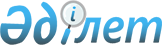 О некоторых вопросах Национальной комиссии по модернизации
					
			Утративший силу
			
			
		
					Указ Президента Республики Казахстан от 19 августа 2019 года № 121. Утратил силу указом Президента Республики Казахстан от 26 апреля 2023 года № 202.
      Сноска. Утратил силу Указом Президента РК от 26.04.2023 № 202.
      ПОСТАНОВЛЯЮ:    
      1. Внести дополнение в Указ Президента Республики Казахстан от 30 апреля 2015 года № 6 "O Национальной комиссии по модернизации" (САПП Республики Казахстан, 2015 г., № 20, ст. 100):    
      ввести в состав Национальной комиссии по модернизации, образованной вышеназванным Указом:   
      2. Настоящий Указ вводится в действие со дня его подписания. 
					© 2012. РГП на ПХВ «Институт законодательства и правовой информации Республики Казахстан» Министерства юстиции Республики Казахстан
				
Кушербаева    Крымбека Елеуовича 
- 
Руководителя Администрации Президента Республики Казахстан, заместителем председателя.
      Президент  Республики Казахстан

К. ТОКАЕВ 
